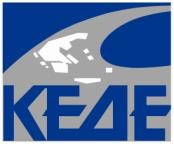 ΚΕΝΤΡΙΚΗ ΕΝΩΣΗΔΗΜΩΝ ΕΛΛΑΔΑΣ Θ Ε Μ Α Τ ΑΗμερήσιας διάταξης της συνεδρίασης του Διοικητικού Συμβουλίου της ΚΕΔΕτης 26ης Αυγούστου 2020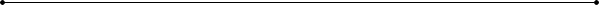 Ενημέρωση Προέδρου.Eπικύρωση της υπ’ αριθμ.: 64/17.08.2020 Απόφασης Εκτελεστικής Επιτροπής σχετικά με τις Προτάσεις της Αυτοδιοίκησης α΄Βαθμού για την αξιοποίηση των πόρων του Ταμείου Ανάκαμψης. Εισηγητής: κ. Δ. Παπαστεργίου, Πρόεδρος ΚΕΔΕΣυζήτηση και λήψη απόφασης για τη διεξαγωγή ή μη του Ετήσιου Τακτικού Συνεδρίου της ΚΕΔΕ. Εισηγητής: κ. Δ. Καφαντάρης, Γενικός Γραμματέας ΚΕΔΕΣυζήτηση και λήψη απόφασης για την υπογραφή Μνημονίου Συνεργασίας ανάμεσα στην Εθνική Αρχή Διαφάνειας (ΕΑΔ), την Κεντρική Ένωση Δήμων Ελλάδας (ΚΕΔΕ) και την Ελληνική Εταιρεία Τοπικής Ανάπτυξης & Αυτοδιοίκησης (ΕΕΤΑΑ). Εισηγητής: κ. Δ. Παπαστεργίου, Πρόεδρος ΚΕΔΕΈγκριση	γνωμοδότησης	για	το	σχέδιο	νόμου	του	Υ.Π.Εν.	με	τίτλο«Εκσυγχρονισμός της Χωροταξικής και Πολεοδομικής Νομοθεσίας». Εισηγητής: κ. Κ. Κουκοδήμος, Πρόεδρος Επιτροπής Χωροταξίας ΚΕΔΕΕπικύρωση απόφασης Προέδρου για την Οικονομική Ενίσχυση (Επιχορήγηση) του Δήμου Διρφύων-Μεσσαπίων λόγω των πρόσφατων καταστροφών από τις πλημμύρες. Εισηγητής: κ. Δ. Παπαστεργίου, Πρόεδρος ΚΕΔΕΑίτημα για υπαγωγή των ΠΕΔ στο Πρόγραμμα «Αντώνης Τρίτσης». Εισηγητές: κ. Γ. Κουράκης, Πρόεδρος ΠΕΔ Κρήτηςκ. Ε. Κυτέλης, Πρόεδρος ΠΕΔ Βορείου Αιγαίουκ. Θ. Παπαδόπουλος, Πρόεδρος ΠΕΔ Δυτικής ΕλλάδαςΠρόταση νομοθετικής ρύθμιση για την μεταβίβαση των Σχολικών Κτιριακών Εγκαταστάσεων - Μονάδων - Οικοπέδων στους Δήμους. Εισηγητής: κ. Ι. Καραγιάννης, Γενικός Διευθυντής ΚΕΔΕΣυζήτηση και λήψη απόφασης για τη θεσμική αναβάθμιση του τρόπο λειτουργίας της Δημοτικής Αστυνομίας και την επανασύσταση της στους Δήμους όπου έχει καταργηθεί. Εισηγητής: κ. Δ. Παπαστεργίου, Πρόεδρος ΚΕΔΕΣυμπλήρωση του νομικού πλαισίου σχετικά με την υποχρεωτική λήψη της ειδικής άδειας από τον Συμπαραστάτη του δημότη και της Επιχείρησης. Εισηγητής: κ. Φ. Αναστασιάδης, Μέλος Δ.Σ. ΚΕΔΕΟρισμός εκπροσώπων της ΚΕΔΕ στην Επιτροπή Παρακολούθησης με τον ICC (Εθνική Ελληνική Επιτροπή του Διεθνούς Εμπορικού  Επιμελητηρίου) μετά την υπογραφή του μνημονίου συνεργασίας. Εισηγητής: κ. Δ. Καφαντάρης, Γενικός Γραμματέας ΚΕΔΕΧορήγηση εξουσιοδότησης για υπογραφή επιταγών και πρόσβαση στους τραπεζικούς λογαριασμούς της ΚΕΔΕ στους: κ.κ. Καραγιάννη Ιωάννη, Γενικό Διευθυντή ΚΕΔΕ, Δέσποινα Λουκάκη, Αναπληρώτρια Γενική Διευθύντρια ΚΕΔΕ, Μαντέ Σωτήρη, Προϊστάμενο Οικονομικής Υπηρεσίας ΚΕΔΕ καθώς και στον κ. Νίκο Καλτσούνη, Ταμεία ΚΕΔΕ για την λειτουργία του E-Banking. Εισηγητής: κ. Δ. Καφαντάρης, Γενικός Γραμματέας ΚΕΔΕΑίτημα για επιχορήγηση Δήμων μέσω του Προγράμματος «ΦΙΛΟΔΗΜΟΣ ΙΙ», στον άξονα προτεραιότητας «Η τοπική ανάπτυξη και η προστασία περιβάλλοντος» με τίτλο «Προμήθεια απορριμματοφόρων και λοιπών οχημάτων αποκομιδής και μεταφοράς απορριμμάτων και ανακυκλώσιμων υλικών». Εισηγητής: κ. Χ. Τσιρογιάννης, Μέλος Δ.Σ. ΚΕΔΕΑίτημα για υπέρβαση κατανάλωσης καυσίμων οχημάτων της Δημοτικής Αστυνομίας. Εισηγητής: κ. Καϊτεζίδης Ιγνάτιος, Πρόεδρος ΠΕΔ Κεντρικής ΜακεδονίαςΠροτάσεις των Δήμων της Κεντρικής Μακεδονίας για την βελτίωση του Ν. 4039/2012, για τα αδέσποτα και δεσποζόμενα ζώα συντροφιάς. Εισηγητής: κ. Καϊτεζίδης Ιγνάτιος, Πρόεδρος ΠΕΔ Κεντρικής ΜακεδονίαςΑναμόρφωση Προϋπολογισμού ΚΕΔΕ Οικονομικού Έτους 2020. Εισηγητής: κ. Σ. Μαντές, Προϊστάμενος Οικονομικής Υπηρεσίας ΚΕΔΕΈγκριση σκοπιμότητας και διάθεση πίστωσης για τον Ετήσιο Λογιστικό Έλεγχο της ΚΕΔΕ της Οικονομικής Χρήσης Έτους 2019. Εισηγητής: κ. Σ. Μαντές, Προϊστάμενος Οικονομικής Υπηρεσίας ΚΕΔΕΧορήγηση αιγίδας και οικονομική συμμετοχή για την διοργάνωση του 16ου Πανελλήνιου Συνεδρίου Εθνικού Διαδημοτικού Δικτύου Υγιών Πόλεων- Προαγωγή Υγείας (ΕΔΔΥΠΠΥ) με τίτλο «Υγιείς και ανθεκτικές πόλεις στην περίοδο της κρίσης: Η εφαρμογή των 17 στόχων βιώσιμης ανάπτυξης μέσω των 6 πολιτικών του Π.Ο.Υ. για τον άνθρωπο», 17 -18 Σεπτεμβρίου 2020 διαδικτυακά. (Εκκρεμεί σύμφωνη γνώμη Νομικής Υπηρεσίας). Εισηγήτρια: κα Δ. Λουκάκη, Αναπληρώτρια Γενική Διευθύντρια ΚΕΔΕΑίτημα συνδιοργάνωσης του αθλητικού αγώνα «The Authentic Marathon Swim» στο Πευκί Ευβοίας. Επιστολή από Δήμο Ιστιαίας Αιδηψού. (Εκκρεμεί σύμφωνη γνώμη Νομικής Υπηρεσίας) Εισηγήτρια: κα Δ. Λουκάκη, Αναπληρώτρια Γενική Διευθύντρια ΚΕΔΕΑίτημα παράτασης της διάρκειας της Σύμβασης του έργου «ΠΑΡΟΧΗ ΥΠΗΡΕΣΙΩΝ ΥΠΟΣΤΗΡΙΞΗΣ ΣΤΗ ΣΧΕΔΙΑΣΗ ΚΑΙ ΥΛΟΠΟΙΗΣΗ ΤΩΝ ΔΡΑΣΕΩΝ ΤΟΥ ΕΡΓΟΥ “Improving Healthcare Access through a Personal Health Monitoring System – EHEALTH Monitoring” στο πλαίσιο υλοποίησης του Προγράμματος Συνεργασίας “INTERREG V-A Ελλάδα – Βουλγαρία 2014 - 2020». Εισηγήτρια: κα Δ. Λουκάκη, Αναπληρώτρια Γενική Διευθύντρια ΚΕΔΕΕπικύρωση της υπ΄αρ. 16/4.8.2020 Απόφασης Προέδρου για τον ετήσιο προγραμματισμό προσλήψεων τακτικού προσωπικού της ΚΕΔΕ για το έτος 2021 . Εισηγητής: κ. Ι. Καραγιάννης, Γενικός Διευθυντής ΚΕΔΕΈγκριση σκοπιμότητας και διάθεση πίστωσης για την εγκατάσταση  παροχικού καλωδίου και υλικών για την τροφοδοσία του κλιματιστικού μηχανήματος τοίχου Toshiba Inverter 36.000Btu/h. Εισηγητής: κ. Γ. Κουγιανός, Διευθυντής Τεκμηρίωσης ΚΕΔΕΈγκριση σκοπιμότητας τεχνικής υποστήριξης των ιστοσελίδων της ΚΕΔΕ για το διάστημα από Απρίλιο μέχρι και Αύγουστο 2020. Εισηγητής: κ. Γ.Κουγιανός, Διευθυντής Τεκμηρίωσης ΚΕΔΕΑίτημα για συνδιοργάνωση με σκοπό την αναβίωση του θεατρικού φεστιβάλ του Δήμου Ιθάκης. (Εκκρεμεί σύμφωνη γνώμη Νομικής Υπηρεσίας) Εισηγήτρια: κα Δ. Λουκάκη, Αναπληρώτρια Γενική Διευθύντρια ΚΕΔΕΣυζήτηση και λήψη απόφασης για την προσαρμογή των γραφείων της ΚΕΔΕ για την προσβασιμότητα Ατόμων με Αναπηρία. Εισηγητής: κ. Ι. Καραγιάννης, Γενικός Διευθυντής ΚΕΔΕΣυνδιοργάνωση	3ήμερου Συνεδρίου περί το τέλος Σεπτεμβρίου 2020 κατόπιν αιτήματος του Δήμου Αστυπάλαιας. Εισηγήτρια: κα Δ. Λουκάκη, Αναπληρώτρια Γενική Διευθύντρια ΚΕΔΕΈγκριση μετακινήσεων αιρετών, υπηρεσιακών και συνεργατών της ΚΕΔΕ. Εισηγήτρια: κα Δ. Λουκάκη, Αναπληρώτρια Γενική Διευθύντρια ΚΕΔΕΟρισμός Εκπροσώπων.Διάφορα Θέματα.Ο Πρόεδρος της ΚΕΔΕΔημήτρης ΠαπαστεργίουΟ Γενικός Διευθυντής της ΚΕΔΕΙωάννης Καραγιάννης